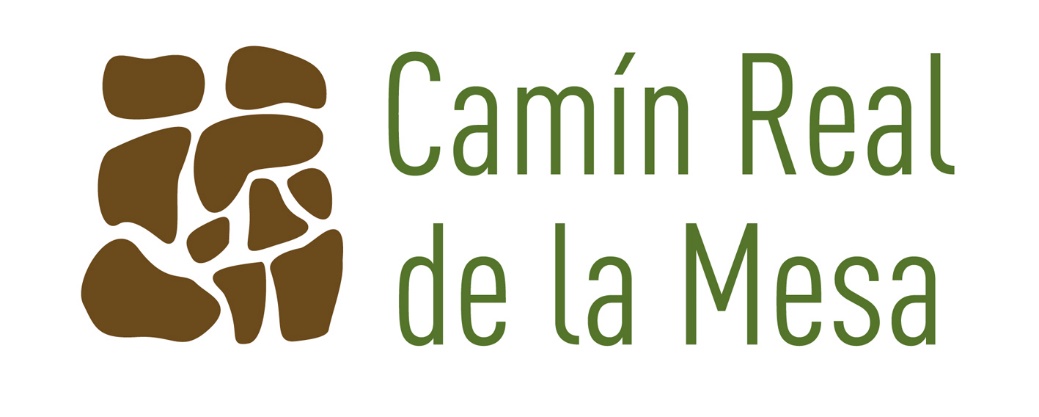 LEADER 2014-2020(Formulario elaborado siguiendo la Resolución de 19 de febrero de 2020, de la Consejería de Desarrollo Rural, Agroganadería y Pesca, por la que se aprueba el texto consolidado de las BASES REGULADORAS de las ayudas recogidas en la Submedida M19.2. del Programa de Desarrollo Rural 2014-2020 “Desarrollo de las operaciones previstas en la estrategia de desarrollo local participativo. B.O.P.A. NUM 41 de 28-Febrero-2020) 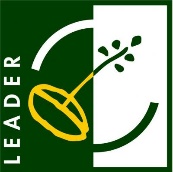 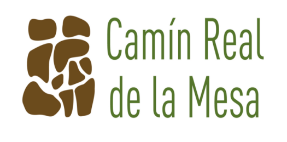 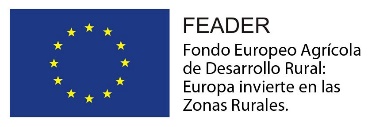 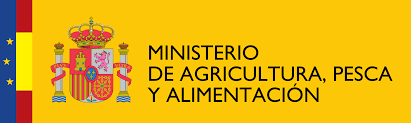 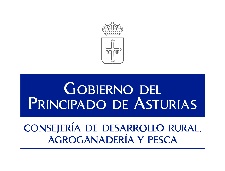 La información facilitada a través de  se utilizará para valorar el proyecto y en caso de que sea elegible, proceder a su baremación determinando la puntuación que obtendrá.  Por este motivo, se recomienda dedicar el tiempo necesario para cumplimentar cada uno de los apartados. Esta información debe de ser:Ante cualquier duda, se recomienda contactar con la Gerencia del G.D.R. Camín Real de la Mesa  (Tel. 985754783,  caminrealdelamesa@caminrealdelamesa.es ). Para elaborar la memoria, también se puede acudir a las Agencias de Desarrollo Local de los Ayuntamientos de la Comarca.Y RECUERDE: Es importante que, ANTES de rellenar la memoria, lea los criterios de valoración de los proyectos, establecidos en cada Convocatoria de Ayudas.PROTECCIÓN DE DATOS DE CARÁCTER PERSONAL:En cumplimiento de  15/1999, de 13 de diciembre y la normativa vigente sobre protección de datos de carácter personal, los/as solicitante/s quedan informados/as de que los datos facilitados al Grupo de Desarrollo Rural Camín Real de la Mesa  a través de esta memoria descriptiva, son necesarios para la formalización y gestión de las ayudas Leader y que se incorporarán al correspondiente fichero de personas o entidades promotoras, para uso interno, y para gestión, tramitación y pago de las ayudas solicitadas, así como para la promoción y difusión de las ayudas concedidas, para todo lo cual se da expresamente su autorización. Asimismo, se informa de que el responsable de dicho fichero es el Grupo de Desarrollo Rural Camín Real de la Mesa,  pudiendo ejercer los derechos de acceso, rectificación, cancelación, total o parcial, y oposición de los datos obrantes en dicho fichero, en los términos establecidos en  15/99, de 13 de diciembre, de Protección de Datos de Carácter Personal y demás normativa complementaria mediante escrito dirigido al Grupo de Desarrollo Rural Camín Real de la Mesa que podrá ser presentado personalmente en estas oficinas o remitido por correo certificado a la siguiente dirección: Grupo de Desarrollo Rural Camín Real de la Mesa; Edificio CIE, Centro de Iniciativa Empresarial de La Cardosa, Parque Empresarial de La Cardosa, oficinas 1 y 2, 1ª planta, 33820 Grado. Quienes firman prestan su conformidad a la recogida de datos y autorizan expresamente la cesión para las indicadas finalidades que pueda ser realizada entre el Grupo de Desarrollo Rural Camín Real de la Mesa y otras sociedades o entidades relacionadas con la prestación de los servicios solicitados o auxiliares de éstos en los términos previstos en la indicada Ley.En cumplimiento de lo dispuesto en la Ley Orgánica 15/1999, de 13 de diciembre, de Protección de Datos de Carácter Personal (LOPD), la Administración del Principado de Asturias le informa que los datos personales recabados a través del presente formulario, así como los generados en el transcurso de la relación administrativa, serán incorporados a un fichero denominado Ayudas Leader de su titularidad, cuya finalidad es la gestión de las subvenciones leader frente a la unión europea.Además, sus datos podrán ser comunicados a otros órganos de la administración del estado, al FEGA, a la Comisión de la Unión Europea y a cada grupo de Acción Local respecto a sus expedientes.Si entre la información que usted facilita figuran datos de terceros, usted asume el compromiso de informarles de los extremos señalados en el párrafo anterior.Usted puede ejercitar los derechos de acceso, rectificación, cancelación y oposición enviando por correo o presentando presencialmente el correspondiente formulario a la Oficina de Atención Ciudadana (SAC) en el Edificio de Servicios Múltiples C/Coronel Aranda, 2, 33005 – Oviedo (Asturias) o a los distintos registros de la Administración del Principado de Asturias. También se pueden ejercitar estos derechos de forma electrónica a través del mismo formulario y que está disponible en la siguiente dirección https://sede.asturias.esDInformación relativa al proyecto para el que se solicita ayuda que no se haya reflejado en los apartados anteriores.MEMORIA EMPRESARIALPARA LA MEDIDA 06.2  AYUDA A LA PUESTA EN MARCHA DE ACTIVIDADES NO AGRÍCOLAS “TICKET DEL AUTÓNOMO RURAL”MEMORIA EMPRESARIALPARA LA MEDIDA 06.2  AYUDA A LA PUESTA EN MARCHA DE ACTIVIDADES NO AGRÍCOLAS “TICKET DEL AUTÓNOMO RURAL”SOLICITANTE:Nº EXPEDIENTE:(A rellenar por la Gerencia)0RECOMENDACIONES PARA CUMPLIMENTAR LA MEMORIACompletaLos datos sobre el solicitante y su actividad empresarial para la que solicita ayuda que  no se incluyan en la memoria no podrán ser tenidos en cuenta en la valoración y baremación del proyecto. No obstante, dependiendo de las características del solicitante o la actividad, es posible que no proceda cumplimentar algunos de los apartados de la memoria. ConcretaLa información debe ajustarse a los datos que se solicitan en cada apartado. Se puede añadir cuanta información se desee si se considera indispensable.RealistaLos datos que se incluyan en la Memoria deberán reflejar rigurosamente la realidad del proyecto. La inclusión de datos falsos o inciertos no supondrá un incremento de la ayuda y podría ser motivo de la denegación o la revocación de la misma.AvaladaTodas las páginas, serán firmadas por el solicitante, avalando de esta forma la veracidad de la información facilitada.DATOS DEL SOLICITANTE DE LA AYUDA Los datos facilitados en este apartado serán tenidos en cuenta a efectos de notificaciónDATOS DEL SOLICITANTE DE LA AYUDA Los datos facilitados en este apartado serán tenidos en cuenta a efectos de notificaciónDATOS DEL SOLICITANTE DE LA AYUDA Los datos facilitados en este apartado serán tenidos en cuenta a efectos de notificaciónDATOS DEL SOLICITANTE DE LA AYUDA Los datos facilitados en este apartado serán tenidos en cuenta a efectos de notificaciónNombre y apellidosNombre y apellidosNombre y apellidosNIFDomicilio (Calle, nº, puerta, etc). Domicilio (Calle, nº, puerta, etc). PoblaciónPoblaciónMunicipioProvinciaCódigo PostalCódigo PostalTeléfonoWebe-maile-mailLE RECORDAMOS, que la Memoria debe estar firmada en todas las páginas, lo que supone en relación con la operación para la que ha solicitado ayuda al amparo de la convocatoria de ayudas LEADER (Submedida 19.2 del Programa de Desarrollo Rural del Principado de Asturias para el período 2014-2020) en el Camín Real de la Mesa, que DECLARA BAJO SU RESPONSABILIDAD ANTE EL GRUPO DE DESARROLLO RURAL CAMÍN REAL DE LA MESA, QUE LOS DATOS REFLEJADOS EN LA PRESENTE MEMORIA, ASÍ COMO LA DOCUMENTACIÓN QUE ACOMPAÑA A LA SOLICITUD DE AYUDA, SON CIERTOS. LE RECORDAMOS, que la Memoria debe estar firmada en todas las páginas, lo que supone en relación con la operación para la que ha solicitado ayuda al amparo de la convocatoria de ayudas LEADER (Submedida 19.2 del Programa de Desarrollo Rural del Principado de Asturias para el período 2014-2020) en el Camín Real de la Mesa, que DECLARA BAJO SU RESPONSABILIDAD ANTE EL GRUPO DE DESARROLLO RURAL CAMÍN REAL DE LA MESA, QUE LOS DATOS REFLEJADOS EN LA PRESENTE MEMORIA, ASÍ COMO LA DOCUMENTACIÓN QUE ACOMPAÑA A LA SOLICITUD DE AYUDA, SON CIERTOS. LE RECORDAMOS, que la Memoria debe estar firmada en todas las páginas, lo que supone en relación con la operación para la que ha solicitado ayuda al amparo de la convocatoria de ayudas LEADER (Submedida 19.2 del Programa de Desarrollo Rural del Principado de Asturias para el período 2014-2020) en el Camín Real de la Mesa, que DECLARA BAJO SU RESPONSABILIDAD ANTE EL GRUPO DE DESARROLLO RURAL CAMÍN REAL DE LA MESA, QUE LOS DATOS REFLEJADOS EN LA PRESENTE MEMORIA, ASÍ COMO LA DOCUMENTACIÓN QUE ACOMPAÑA A LA SOLICITUD DE AYUDA, SON CIERTOS. LE RECORDAMOS, que la Memoria debe estar firmada en todas las páginas, lo que supone en relación con la operación para la que ha solicitado ayuda al amparo de la convocatoria de ayudas LEADER (Submedida 19.2 del Programa de Desarrollo Rural del Principado de Asturias para el período 2014-2020) en el Camín Real de la Mesa, que DECLARA BAJO SU RESPONSABILIDAD ANTE EL GRUPO DE DESARROLLO RURAL CAMÍN REAL DE LA MESA, QUE LOS DATOS REFLEJADOS EN LA PRESENTE MEMORIA, ASÍ COMO LA DOCUMENTACIÓN QUE ACOMPAÑA A LA SOLICITUD DE AYUDA, SON CIERTOS. MUY IMPORTANTE: El/los epígrafe/s del I.A.E. que figuren en esta casilla deberá ser el que finalmente figure en el alta censal del beneficiario. Una modificación en el mismo, podrá ser causa de revocación de la ayuda.MUY IMPORTANTE: El/los epígrafe/s del I.A.E. que figuren en esta casilla deberá ser el que finalmente figure en el alta censal del beneficiario. Una modificación en el mismo, podrá ser causa de revocación de la ayuda.MUY IMPORTANTE: El/los epígrafe/s del I.A.E. que figuren en esta casilla deberá ser el que finalmente figure en el alta censal del beneficiario. Una modificación en el mismo, podrá ser causa de revocación de la ayuda.MUY IMPORTANTE: El/los epígrafe/s del I.A.E. que figuren en esta casilla deberá ser el que finalmente figure en el alta censal del beneficiario. Una modificación en el mismo, podrá ser causa de revocación de la ayuda.EPÍGRAFE/s DEL IMPUESTO DE ACTIVIDADES ECONÓMICAS (I.A.E.) EN LOS QUE SE DARÁ DE ALTA EPÍGRAFE/s DEL IMPUESTO DE ACTIVIDADES ECONÓMICAS (I.A.E.) EN LOS QUE SE DARÁ DE ALTA EPÍGRAFE/s DEL IMPUESTO DE ACTIVIDADES ECONÓMICAS (I.A.E.) EN LOS QUE SE DARÁ DE ALTA EPÍGRAFE/s DEL IMPUESTO DE ACTIVIDADES ECONÓMICAS (I.A.E.) EN LOS QUE SE DARÁ DE ALTA Epígrafe/s del I.A.E. en el que se dará de alta con la puesta en marcha del proyecto.Epígrafe/s del I.A.E. en el que se dará de alta con la puesta en marcha del proyecto.Epígrafe/s del I.A.E. en el que se dará de alta con la puesta en marcha del proyecto.FECHA DE ALTA PREVISTA (Impuesto de Actividades Económicas y Régimen Especial de Trabajadores Autónomos).NOTA: como muy tarde deberá ser en el mes de noviembre del año en que solicite la ayuda.FECHA DE ALTA PREVISTA (Impuesto de Actividades Económicas y Régimen Especial de Trabajadores Autónomos).NOTA: como muy tarde deberá ser en el mes de noviembre del año en que solicite la ayuda.FECHA DE ALTA PREVISTA (Impuesto de Actividades Económicas y Régimen Especial de Trabajadores Autónomos).NOTA: como muy tarde deberá ser en el mes de noviembre del año en que solicite la ayuda.1IDENTIFICACIÓN DEL PROYECTOReferencias y fundamento del proyectoReferencias y fundamento del proyectoDESCRIPCIÓN DEL PROYECTODescripción detallada de la actividad para la que se solicita ayudaFUNDAMENTO Y REFERENCIAS Explicación y argumentación de cómo se generó la idea de la actividad para la que se solicita ayudaInformación relativa al solicitante de la  ayuda Información relativa al solicitante de la  ayuda Información relativa al solicitante de la  ayuda SITUACIÓN ACTUAL DEL SOLICITANTE DE LA AYUDA FORMACIÓNRelacionada con la actividad de la empresa FORMACIÓNRelacionada con la gestión empresarialFORMACIÓNOtra formaciónEXPERIENCIA Relacionada con la actividad de la empresa (indicar empresa, puesto y duración del contrato). EXPERIENCIA Relacionada con la gestión empresarial(indicar empresa, puesto y duración del contrato). EXPERIENCIA Otra experiencia laboral (Indicar empresa, puesto y duración del contrato). 2PLAN DE MARKETING E INTERVENCIÓNAnálisis del mercadoAnálisis del mercadoCLIENTESInformación sobre tipos de clientes, características, procedencia, etc.COMPETENCIAInformación sobre la competencia: localización, precios, canales de distribución, formas de comercialización, cuota de mercado o tipo de cliente, etcEMPRESAS PROVEEDORASInformación sobre los proveedores de materias primas: ubicación, tipo de materia prima, etc.Análisis estratégicoAnálisis estratégicoAnálisis estratégicoASPECTOS FAVORABLESASPECTOS FAVORABLESASPECTOS DESFAVORABLESANÁLISISI INTERNOFORTALEZASPuntos fuertes de la empresa y que no dependen de circunstancias externas a ellaDEBILIDADESPuntos débiles de la empresa que no dependen de circunstancias externas a ellasANÁLISISI INTERNOANÁLISISI EXTERNOOPORTUNIDADESAspectos del entorno que pueden favorecer a la empresa.AMENZAS Aspectos del entorno que pueden afectar negativamente a la empresaANÁLISISI EXTERNOPlan de acciónPlan de acciónPRODUCTO / SERVICIOInformación sobre la gama productos o servicios de la empresa, cualidades más significativas, ventajas que aportan sobre otros productos o servicios similares, diferenciación en el mercado, posibilidad de transformar en otros productos/servicios más competitivos, etc.PRECIOSInformación sobre la política de precios a seguir en función de las calidades, la forma de comercialización o el tipo de cliente; margen de beneficio que se espera con los precios previstos, etc.PROMOCIÓN / COMUNICACIÓNInformación sobre las fórmulas de promoción que se emplearán: publicidad en medios de comunicación, presentación en ferias, anuncios en vallas publicitarias, promoción de actos, ofertas especiales, marketing on line, página web, etc.DISTRIBUCIÓNInformación sobre  los canales de distribución que se emplearán; el área territorial al que se llegará con la comercialización; la forma en que se realizará la venta: directa, intermediarios, Internet; etc.3PROCESO PRODUCTIVOInventario de recursos (Equipos, materiales, instalaciones, construcciones, terrenos, etc.)Inventario de recursos (Equipos, materiales, instalaciones, construcciones, terrenos, etc.)RECURSOS DISPONIBLESRECURSOS NECESARIOSKDSLÑLJSDKLASAnálisis del proceso productivoDescripción y análisis del proceso de producción / prestación de serviciosAnálisis del proceso productivoDescripción y análisis del proceso de producción / prestación de serviciosPRODUCCIÓNLa empresa NO realiza la producción de bienesLa empresa SI realiza la producción de bienes, con los siguientes procesos:PRESTACIÓN DE SERVICIOSLa empresa NO realiza la prestación de serviciosLa empresa SI realiza la prestación de servicios, con los siguientes procesos:TRANSFORMACIÓNLa empresa NO realiza la transformación de productosLa empresa SI realiza la transformación de productos, con los siguientes procesos:COMERCIALIZACIÓNLa empresa NO realiza la comercialización de productos /serviciosLa empresa SI realiza la comercialización de productos/servicios, con los siguientes procesos:4UBICACIÓNUbicación de la operaciónInformación sobre la ubicación donde se va a realizar la actividad empresarialUbicación de la operaciónInformación sobre la ubicación donde se va a realizar la actividad empresarialUbicación de la operaciónInformación sobre la ubicación donde se va a realizar la actividad empresarialDirecciónDirecciónPoblaciónMunicipioProvinciaCódigo PostalTeléfonoFaxe-mailCaracterísticas de las infraestructuras / instalacionesInformación sobre las infraestructuras / instalaciones (naves, oficinas, parcelas, locales comerciales, etc.) de la empresaCaracterísticas de las infraestructuras / instalacionesInformación sobre las infraestructuras / instalaciones (naves, oficinas, parcelas, locales comerciales, etc.) de la empresaCaracterísticas de las infraestructuras / instalacionesInformación sobre las infraestructuras / instalaciones (naves, oficinas, parcelas, locales comerciales, etc.) de la empresaTipo de infraestructura Ubicación DescripciónObservaciones a la ubicaciónRECORDATORIO IMPORTANTE PARA EL COBRO DE LA AYUDA DEL 2º AÑO:DISPONER DE LICENCIA DE APERTURA Y/O ACTIVIDAD  A NOMBRE DEL BENEFICIARIO DE LA  AYUDA EN EL LUGAR DONDE SE REALICE O PARA REALIZAR LA ACTIVIDAD EMPRESARIAL.SI LA ACTIVIDAD EMPRESARIAL NO REQUIERE DE ESTE TIPO DE PERMISO, SERÁ NECESARIO LA APORTACIÓN DE UN CERTIFICADO EMITIDO POR EL AYUNTAMIENTO QUE CERTIFIQUE QUE NO ES NECESARIA LA LICENCIA DE APERTURA Y/O ACTIVIDAD. 5CONDICIONES ESPECÍFICAS DE LA MEDIDA M06.2 CONTESTAR LO QUE PROCEDA:CONTESTAR LO QUE PROCEDA:CONTESTAR LO QUE PROCEDA:SECTOR TURÍSTICO / RESTAURANTES / BARES / BARES -TIENDA   La operación supondrá la puesta en marcha de un albergue. Indicar categoría:Indicar número de plazas:SECTOR TURÍSTICO / RESTAURANTES / BARES / BARES -TIENDA  La operación supondrá la puesta en marcha de un camping. Indicar categoría:Indicar número de plazas: SECTOR TURÍSTICO / RESTAURANTES / BARES / BARES -TIENDA  La operación supondrá la puesta en marcha de un hotel de dos estrellas o superior. Indicar categoría:Indicar número de plazas: SECTOR TURÍSTICO / RESTAURANTES / BARES / BARES -TIENDA  La operación supondrá la puesta en marcha de un restaurante con capacidad inferior a 100 plazas. Indicar número de plazas: SECTOR TURÍSTICO / RESTAURANTES / BARES / BARES -TIENDA   La operación supondrá la puesta en marcha de una empresa de turismo activo.SECTOR TURÍSTICO / RESTAURANTES / BARES / BARES -TIENDA  La operación supone la puesta en marcha de una casa de aldea de contratación individualizada de dos trísqueles y capacidad mínima de 8 plazas. Indicar categoría: Número de plazas: SECTOR TURÍSTICO / RESTAURANTES / BARES / BARES -TIENDA  La operación supondrá la puesta en marcha de un bar/ bar-tienda/ cafetería/ sidrería-bar en una entidad de población donde no se dispone de un establecimiento de la misma tipología. Indicar tipología del establecimiento: Bar Bar-tienda Cafetería  Sidrería-bar SECTOR TURÍSTICO / RESTAURANTES / BARES / BARES -TIENDA  La operación supone la apertura de un negocio cuyo titular sea un familiar de hasta segundo grado de consanguinidad y afinidad.En caso afirmativo, ¿se acredita el relevo generacional por jubilación y/o incapacidad?  SÍ   NO ACTIVIDADES EMPRESARIALES RELATIVAS AL COMERCIO, LOS SERVICIOS PERSONALES Y A LAS EMPRESAS La operación se desarrolla en un local ubicado en una entidad de población que no dispone de ningún otro establecimiento que preste los mismos servicios. ACTIVIDADES EMPRESARIALES RELATIVAS AL COMERCIO, LOS SERVICIOS PERSONALES Y A LAS EMPRESAS  La operación supone la reapertura de un negocio cuyo titular sea un familiar de hasta segundo grado de consanguinidad y afinidad. En caso afirmativo, ¿se acredita el relevo generacional por jubilación y/o incapacidad?  SÍ   NO MUY IMPORTANTE: INFORMACIÓN RELATIVA A LOS CRITERIOS DE VALORACIÓN.La información que requerimos a continuación es con la que realizaremos la valoración del expediente, por lo tanto es imprescindible que se tome el tiempo necesario para completarla correctamente, ya que, de ello dependerá la cuantía de la ayuda a recibir.  Marque lo que corresponda, adjunte la documentación, detalle la información solicitada, si no lo hace no será considerado en la valoración, lo que supondrá una menor puntuación y menor ayuda. CARACTERÍSTICAS SINGULARES DE LAS OPERACIONESMUY IMPORTANTE: INFORMACIÓN RELATIVA A LOS CRITERIOS DE VALORACIÓN.La información que requerimos a continuación es con la que realizaremos la valoración del expediente, por lo tanto es imprescindible que se tome el tiempo necesario para completarla correctamente, ya que, de ello dependerá la cuantía de la ayuda a recibir.  Marque lo que corresponda, adjunte la documentación, detalle la información solicitada, si no lo hace no será considerado en la valoración, lo que supondrá una menor puntuación y menor ayuda. CARACTERÍSTICAS SINGULARES DE LAS OPERACIONESMUY IMPORTANTE: INFORMACIÓN RELATIVA A LOS CRITERIOS DE VALORACIÓN.La información que requerimos a continuación es con la que realizaremos la valoración del expediente, por lo tanto es imprescindible que se tome el tiempo necesario para completarla correctamente, ya que, de ello dependerá la cuantía de la ayuda a recibir.  Marque lo que corresponda, adjunte la documentación, detalle la información solicitada, si no lo hace no será considerado en la valoración, lo que supondrá una menor puntuación y menor ayuda. CARACTERÍSTICAS SINGULARES DE LAS OPERACIONESINNOVACIÓN TECNOLÓGICA La inversión para la que solicita ayuda SÍ permite innovaciones en la comercialización de productos y/o prestación de servicios, mediante el uso de plataformas/aplicaciones digitales o comercialización on line. Detallar: ……………………………………………………………………………………………………………………………………………………………………………………………………………………………………………………………………………………………………………………La inversión para la que solicita ayuda SI incorpora tecnologías avanzadas en el sistema productivo, mediante digitalización de procesos. Detallar: ……………………………………………………………………………………………………………………………………………………………………………………………………………………………………………………………………………………………………………………La inversión para la que solicita ayuda NO incorpora ninguna innovación tecnológica. OPERACIÓN EMPRENDEDORA La operación SÍ supone la generación del puesto de trabajo para el titular del expediente que se encuentra en situación de desempleo desde hace más de un año, contado desde la fecha de la solicitud de ayuda. Indicar fecha desde cuando está en desempleo: ………………El titular NO se encuentra en situación de desempleo desde hace más de un año desde la fecha de la solicitud de ayuda. OPERACIÓN CON VALOR AÑADIDO Indique todos los procesos productivos con los que cuenta la actividad para la que solicita ayuda:Producción de bienes. Prestación de servicios. La transformación. La comercialización del producto final y/o de los servicios. La prestación de servicios complementarios a la actividad principal, por ejemplo, alojamiento que realiza actividades de turismo activo. Cuenta de pérdidas y ganancias previsionalesPrevisión de los gastos e ingresos que se generarán en los 5 primeros ejercicios posteriores a la realización de las inversiones para las que se solicita subvención.Cuenta de pérdidas y ganancias previsionalesPrevisión de los gastos e ingresos que se generarán en los 5 primeros ejercicios posteriores a la realización de las inversiones para las que se solicita subvención.Cuenta de pérdidas y ganancias previsionalesPrevisión de los gastos e ingresos que se generarán en los 5 primeros ejercicios posteriores a la realización de las inversiones para las que se solicita subvención.Cuenta de pérdidas y ganancias previsionalesPrevisión de los gastos e ingresos que se generarán en los 5 primeros ejercicios posteriores a la realización de las inversiones para las que se solicita subvención.Cuenta de pérdidas y ganancias previsionalesPrevisión de los gastos e ingresos que se generarán en los 5 primeros ejercicios posteriores a la realización de las inversiones para las que se solicita subvención.Cuenta de pérdidas y ganancias previsionalesPrevisión de los gastos e ingresos que se generarán en los 5 primeros ejercicios posteriores a la realización de las inversiones para las que se solicita subvención.Cuenta de pérdidas y ganancias previsionalesPrevisión de los gastos e ingresos que se generarán en los 5 primeros ejercicios posteriores a la realización de las inversiones para las que se solicita subvención.RESULTADOS DE EXPLOTACIÓNRESULTADOS DE EXPLOTACIÓN1er Año2º Año3er Año4º Año5º Año.IngresosIngresos por ventas o prestación de servicios  FACTURACIÓN IIngresosIngresos por ventas o prestación de servicios  FACTURACIÓN IIIngresosOtros IngresosIngresos1- Total  INGRESOS: GastosArrendamientos GastosReparaciones y conservación GastosServicios profesionales GastosPrimas de seguros GastosSuministros GastosComunicaciones GastosTransportes GastosServicios bancarios GastosPublicidad y propaganda GastosTributos GastosOtros gastos GastosRetribuciones Personal (sueldos y salarios)GastosSeguridad Social Gastos2- Total GASTOS:RESULTADO (1-2)INGRESOS-GASTOSRESULTADO (1-2)INGRESOS-GASTOSIndicar cómo se ha realizado el cálculo de los ingresos y gastosIndicar cómo se ha realizado el cálculo de los ingresos y gastosIndicar cómo se ha realizado el cálculo de los ingresos y gastosIMPORTANTE:La estimación de las rentas generadas por la empresa, anuales, tiene que ser superior al Indicador Público de Renta de Efectos Múltiples (IPREM) (7.519, 59 € anuales con 14 pagas o 6.454,03 € anuales con 12 pagas). 6OTRA INFORMACIÓN DE INTERÉS